SUPPLEMENTARY MATERIALSupplementary Table S1. Search strategies employed (for Embase Search).Supplementary Table S2. List of excluded studies (full-text review) with reason for exclusion. Note: some studies had multiple reasons for exclusion. Only the most important reason is given. Supplementary Table 3. Description of type and sources of bacteremia in studies included for the quantitative synthesis (n=15).Abbreviations: SIRS, Systemic Inflammatory Response Syndrome; CRKP, Carbapenem-resistant Klebsiella pneumoniae; CSKP, Carbapenem-susceptible Klebsiella pneumoniae; CR, Catheter-related; PN, Pneumonia; UTI, Urinary Tract Infection; GI, Gastointestinal; IAI, Intraabdominal Infection; SSTI, Skin and Soft Tissue Infection; UNK, Unknown; CPE, Carbapenemase-producing Enterobacteriaceae a Body sites where bacteria were also cultured from (does not necessarily represent infection)b Bacteremia sources are not given for patients with specifically CRKP or CSKPSupplementary Table S4. Risk of bias of cohort and case-control studies, assessed with the Newcastle-Ottawa Assessment Scale.a FU, Follow Up: adequate if > 14 days; Mod, ModerateSupplementary Figure S1. Funnel plot of studies evaluating mortality of patients with bacteremia due to carbapenem-resistant compared to carbapenem-susceptible Klebsiella pneumoniae.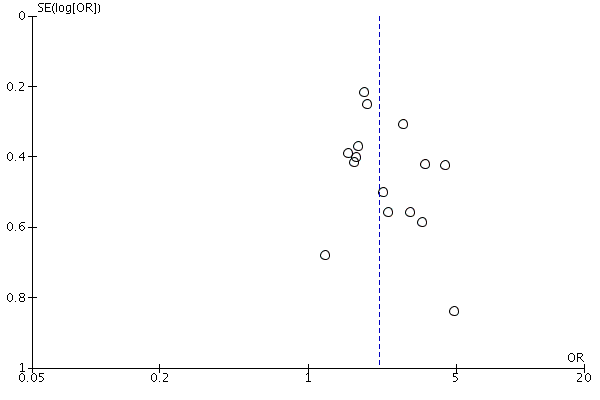 Supplementary references (including studies excluded during full text review) 1.	Krcmery V, Jr., Spanik S, Krupova I, et al. Bacteremia due to multiresistant gram-negative bacilli in neutropenic cancer patients: a case controlled study. J Chemother 1998;10:320-325.2.	Blot S, Vandewoude K, De Bacquer D, Colardyn F. Nosocomial bacteremia caused by antibiotic-resistant gram-negative bacteria in critically ill patients: Clinical outcome and length of hospitalization. Clinical Infectious Diseases 2002;34:1600-1606.3.	Guillemot D, Gasquet I, Vallet O, David MF, Laurent C, Mathieu D. Thirty-day mortality of nosocomial systemic bacterial infections according to antibiotic susceptibility in an 800-bed teaching hospital in France. Clinical Microbiology and Infection 2005;11:502-504.4.	Kang CI, Kim SH, Wan BP, et al. Bloodstream infections caused by antibiotic-resistant gram-negative bacilli: Risk factors for mortality and impact of inappropriate initial antimicrobial therapy on outcome. Antimicrobial Agents and Chemotherapy 2005;49:760-766.5.	Giamarellos-Bourboulis EJ, Papadimitriou E, Galanakis N, et al. Multidrug resistance to antimicrobials as a predominant factor influencing patient survival. Int J Antimicrob Agents 2006;27:476-481.6.	Moreno A, Cervera C, Gavalda J, et al. Bloodstream infections among transplant recipients: Results of a nationwide surveillance in Spain. American Journal of Transplantation 2007;7:2579-2586.7.	Ressner RA, Murray CK, Griffith ME, Rasnake MS, Hospenthal DR, Wolf SE. Outcomes of bacteremia in burn patients involved in combat operations overseas. J Am Coll Surg 2008;206:439-444.8.	Patel G, Huprikar S, Factor SH, Jenkins SG, Calfee DP. Outcomes of carbapenem-resistant Klebsiella pneumoniae infection and the impact of antimicrobial and adjunctive therapies. Infection Control and Hospital Epidemiology 2008;29:1099-1106.9.	Marschall J, Agniel D, Fraser VJ, Doherty J, Warren DK. Gram-negative bacteraemia in non-ICU patients: Factors associated with inadequate antibiotic therapy and impact on outcomes. Journal of Antimicrobial Chemotherapy 2008;61:1376-1383.10.	Pawar M, Mehta Y, Purohit A, Trehan N, Rosenthal VD. Resistance in gram-negative bacilli in a cardiac intensive care unit in India: risk factors and outcome. Ann 2008;11:20-26.11.	Schwaber MJ, Klarfeld-Lidji S, Navon-Venezia S, Schwartz D, Leavitt A, Carmeli Y. Predictors of carbapenem-resistant Klebsiella pneumoniae acquisition anions hospitalized adults and effect of acquisition on mortality. Antimicrobial Agents and Chemotherapy 2008;52:1028-1033.12.	Petrikkos P, Kosmidis C, Psichogiou M, et al. Prospective study of Klebsiella pneumoniae bacteremia: Risk factors and clinical significance of type VIM-1 metallo-beta-lactamases. [Greek]. Archives of Hellenic Medicine 2009;26:374-383.13.	Daikos GL, Petrikkos P, Psichogiou M, et al. Prospective observational study of the impact of VIM-1 metallo-beta-lactamase on the outcome of patients with Klebsiella pneumoniae bloodstream infections. Antimicrob Agents Chemother 2009;53:1868-1873.14.	Garnica M, Maiolino A, Nucci M. Factors associated with bacteremia due to multidrug-resistant Gram-negative bacilli in hematopoietic stem cell transplant recipients. Braz J Med Biol Res 2009;42:289-293.15.	Gasink LB, Edelstein PH, Lautenbach E, Synnestvedt M, Fishman NO. Risk factors and clinical impact of Klebsiella pneumoniae carbapenemase-producing K. pneumoniae. Infect Control Hosp Epidemiol 2009;30:1180-1185.16.	Tsitsopoulos PP, Iosifidis E, Antachopoulos C, et al. A 5-year epidemiological study of nosocomial bloodstream infections in a Neurosurgery Department. Infection Control and Hospital Epidemiology 2010;31:414-417.17.	Hyle EP, Ferraro MJ, Silver M, Lee H, Hooper DC. Ertapenem-resistant Enterobacteriaceae: risk factors for acquisition and outcomes. Infect Control Hosp Epidemiol 2010;31:1242-1249.18.	Pien BC, Sundaram P, Raoof N, et al. The clinical and prognostic importance of positive blood cultures in adults. Am J Med 2010;123:819-828.19.	Bert F, Larroque B, Paugam-Burtz C, et al. Microbial epidemiology and outcome of bloodstream infections in liver transplant recipients: an analysis of 259 episodes. Liver Transpl 2010;16:393-401.20.	Khan FY, Elshafie SS, Almaslamani M, et al. Epidemiology of bacteraemia in Hamad general hospital, Qatar: a one year hospital-based study. Travel Med Infect Dis 2010;8:377-387.21.	Orsi GB, Garcia-Fernandez A, Giordano A, et al. Risk factors and clinical significance of ertapenem-resistant Klebsiella pneumoniae in hospitalised patients. Journal of Hospital Infection 2011;78:54-58.22.	Tuon FF, Rocha JL, Toledo P, et al. Risk factors for KPC-producing Klebsiella pneumoniae bacteremia. Braz J Infect Dis 2012;16:416-419.23.	Lee NY, Lee CC, Huang WH, Tsui KC, Hsueh PR, Ko WC. Carbapenem therapy for bacteremia due to extended-spectrum-beta-lactamase-producing Escherichia coli or Klebsiella pneumoniae: implications of ertapenem susceptibility. Antimicrob Agents Chemother 2012;56:2888-2893.24.	Tabah A, Koulenti D, Laupland K, et al. Characteristics and determinants of outcome of hospital-acquired bloodstream infections in intensive care units: The EUROBACT International Cohort Study. Intensive Care Medicine 2012;38:1930-1945.25.	Echeverri-Toro LM, Rueda ZV, Maya W, Agudelo Y, Ospina S. [Multidrug-resistant Klebsiella pneumoniae, predisposing factors and associated mortality in a tertiary-care hospital in Colombia]. Rev 2012;29:175-182.26.	Raz-Pasteur A, Hussein K, Finkelstein R, Ullmann Y, Egozi D. Blood stream infections (BSI) in severe burn patients--early and late BSI: a 9-year study. Burns 2013;39:636-642.27.	Correa L, Martino MD, Siqueira I, et al. A hospital-based matched case-control study to identify clinical outcome and risk factors associated with carbapenem-resistant Klebsiella pneumoniae infection. BMC Infect Dis 2013;13:80.28.	Orsi GB, Bencardino A, Vena A, et al. Patient risk factors for outer membrane permeability and KPC-producing carbapenem-resistant Klebsiella pneumoniae isolation: results of a double case-control study. Infection 2013;41:61-67.29.	Samonis G, Vardakas KZ, Maraki S, et al. A prospective study of characteristics and outcomes of bacteremia in patients with solid organ or hematologic malignancies. Support Care Cancer 2013;21:2521-2526.30.	Metan G, Demiraslan H, Kaynar LG, Zararsiz G, Alp E, Eser B. Factors influencing the early mortality in haematological malignancy patients with nosocomial Gram negative bacilli bacteraemia: a retrospective analysis of 154 cases. Braz J Infect Dis 2013;17:143-149.31.	Ortega M, Marco F, Soriano A, et al. Epidemiology and prognostic determinants of bacteraemic catheter-acquired urinary tract infection in a single institution from 1991 to 2010. Journal of Infection 2013;67:282-287.32.	Mouloudi E, Massa E, Papadopoulos S, et al. Bloodstream infections caused by carbapenemase-producing Klebsiella pneumoniae among intensive care unit patients after orthotopic liver transplantation: risk factors for infection and impact of resistance on outcomes. Transplant Proc 2014;46:3216-3218.33.	Bartoletti M, Giannella M, Caraceni P, et al. Epidemiology and outcomes of bloodstream infection in patients with cirrhosis. Journal of Hepatology 2014;61:51-58.34.	Chetcuti Zammit S, Azzopardi N, Sant J. Mortality risk score for Klebsiella pneumoniae bacteraemia. European Journal of Internal Medicine 2014;25:571-576.35.	Egozi D, Hussein K, Filson S, Mashiach T, Ullmann Y, Raz-Pasteur A. Bloodstream infection as a predictor for mortality in severe burn patients: An 11-year study. Epidemiology and Infection 2014;142:2172-2179.36.	Rosa RG, Goldani LZ, Dos Santos RP. Risk factors for multidrug-resistant bacteremia in hospitalized cancer patients with febrile neutropenia: A cohort study. American Journal of Infection Control 2014;42:74-76.37.	Simkins J, Muggia V, Cohen HW, Minamoto GY. Carbapenem-resistant Klebsiella pneumoniae infections in kidney transplant recipients: A case-control study. Transplant Infectious Disease 2014;16:775-782.38.	Zilberberg MD, Shorr AF, Micek ST, Vazquez-Guillamet C, Kollef MH. Multi-drug resistance, inappropriate initial antibiotic therapy and mortality in Gram-negative severe sepsis and septic shock: A retrospective cohort study. Critical Care 2014;18 (6) (no pagination).39.	Hajjej Z, Nasri M, Sellami W, Gharsallah H, Labben I, Ferjani M. Incidence, risk factors and microbiology of central vascular catheterrelated bloodstream infection in an intensive care unit. Journal of Infection and Chemotherapy 2014;20:163-168.40.	Marin M, Gudiol C, Garcia-Vidal C, Ardanuy C, Carratala J. Bloodstream infections in patients with solid tumors: epidemiology, antibiotic therapy, and outcomes in 528 episodes in a single cancer center. Medicine (Baltimore) 2014;93:143-149.41.	Dizbay M, Guzel Tunccan O, Karasahin O, Aktas F. Emergence of carbapenem-resistant Klebsiella spp. infections in a Turkish university hospital: epidemiology and risk factors. Journal of Infection in Developing Countries 2014;8:44-49.42.	Chaisathaphol T, Chayakulkeeree M. Epidemiology of infections caused by multidrug-resistant gram-negative bacteria in adult hospitalized patients at Siriraj Hospital. J Med Assoc Thai 2014;97 Suppl 3:S35-45.43.	Patel SJ, Oliveira AP, Zhou JJ, et al. Risk factors and outcomes of infections caused by extremely drug-resistant gram-negative bacilli in patients hospitalized in intensive care units. American Journal of Infection Control 2014;42:626-631.44.	Ye QF, Zhao J, Wan QQ, Qiao BB, Zhou JD. Frequency and clinical outcomes of ESKAPE bacteremia in solid organ transplantation and the risk factors for mortality. Transplant Infectious Disease 2014;16:767-774.45.	Bulut C, Ataman Hatipoglu Ç, Arslan K, Tuncer Ertem G, Adiloglu A, Demiröz AP. Risk factors for acquisition and effect on mortality of carbapenem-resistant K. pneumonia: a case-control study. Abstract eP605, ECCMID conference, Barcelona 2014. Available at: https://www.escmid.org/escmid_publications/escmid_elibrary/. Last accessed July 21, 2017. 2014.46.	Poulakou G, Routsi C, Moussas N, et al. Multidrug-resistant and extensively drug-resistant Klebsiella pneumoniae bloodstream infections in intensive care unit patients: epidemiology and outcomes. Abstract EV0102, ECCMID conference, Copenhagen 2015. Available at: https://www.escmid.org/escmid_publications/escmid_elibrary/. Last accessed July 21, 2017. 2015.47.	Candevir Ulu A, Kurtaran B, Inal AS, et al. Risk factors of carbapenem-resistant Klebsiella pneumoniae infection: a serious threat in ICUs. Med Sci Monit 2015;21:219-224.48.	Wang L, Wang Y, Fan X, Tang W, Hu J. Prevalence of Resistant Gram-Negative Bacilli in Bloodstream Infection in Febrile Neutropenia Patients Undergoing Hematopoietic Stem Cell Transplantation: A Single Center Retrospective Cohort Study. Medicine (Baltimore) 2015;94:e1931.49.	Biehle LR, Cottreau JM, Thompson DJ, et al. Outcomes and risk factors for mortality among patients treated with carbapenems for klebsiella spp. bacteremia. PLoS ONE 2015;10 (11) (no pagination).50.	Delle Rose D, Sordillo P, Gini S, et al. Microbiologic characteristics and predictors of mortality in bloodstream infections in intensive care unit patients: A 1-year, large, prospective surveillance study in 5 Italian hospitals. American Journal of Infection Control 2015;43:1178-1183.51.	de Jager P, Chirwa T, Naidoo S, Perovic O, Thomas J. Nosocomial Outbreak of New Delhi Metallo-beta-Lactamase-1-Producing Gram-Negative Bacteria in South Africa: A Case-Control Study. PLoS ONE 2015;10:e0123337.52.	Jiao Y, Qin Y, Liu J, et al. Risk factors for carbapenem-resistant Klebsiella pneumoniae infection/colonization and predictors of mortality: a retrospective study. Pathogens and Global Health 2015;109:68-74.53.	Dimopoulos G, Koulenti D, Tabah A, et al. Bloodstream infections in ICU with increased resistance: Epidemiology and outcomes. Minerva Anestesiologica 2015;81:405-418.54.	Lanini S, Costa AN, Puro V, et al. Incidence of carbapenem-resistant gram negatives in Italian transplant recipients: a nationwide surveillance study. PLoS ONE 2015;10:e0123706.55.	Orsi GB, Giuliano S, Franchi C, et al. Changed epidemiology of ICU acquired bloodstream infections over 12 years in an Italian teaching hospital. Minerva Anestesiologica 2015;81:980-988.56.	Bastug A, Kayaaslan B, Kazancioglu S, et al. Emergence of multidrug resistant isolates and mortality predictors in patients with solid tumors or hematological malignancies. Journal of Infection in Developing Countries 2015;9:1100-1107.57.	Boncagni F, Francolini R, Nataloni S, et al. Epidemiology and clinical outcome of healthcare-associated Infections: A 4-year experience of an Italian ICU. Minerva Anestesiologica 2015;81:765-775.58.	Saravu K, Prasad M, Eshwara VK, Mukhopadhyay C. Clinico-microbiological profile and outcomes of nosocomial sepsis in an Indian tertiary care hospital - A prospective cohort study. Pathogens and Global Health 2015;109:228-235.59.	Burnham JP, Lane MA, Kollef MH. Impact of Sepsis Classification and Multidrug-Resistance Status on Outcome Among Patients Treated With Appropriate Therapy. Crit Care Med 2015;43:1580-1586.60.	Moghnieh R, Estaitieh N, Mugharbil A, et al. Third generation cephalosporin resistant Enterobacteriaceae and multidrug resistant gram-negative bacteria causing bacteremia in febrile neutropenia adult cancer patients in Lebanon, broad spectrum antibiotics use as a major risk factor, and correlation with poor prognosis. Front 2015;5:11.61.	Badura A, Pregartner G, Holzer JC, Feierl G, Grisold AJ. Susceptibility of Austrian clinical Klebsiella and enterobacter isolates linked to patient-related data. Frontiers in Microbiology 2016;7 (FEB) (no pagination).62.	Hoxha A, Kärki T, Giambi C, et al. Attributable mortality of carbapenem-resistant Klebsiella pneumoniae infections in a prospective matched cohort study in Italy, 2012-2013. Journal of Hospital Infection 2016;92:61-66 66p.63.	Hu Y, Ping Y, Li L, Xu H, Yan X, Dai H. A retrospective study of risk factors for carbapenem-resistant klebsiella pneumoniae acquisition among ICU patients. Journal of Infection in Developing Countries 2016;10:208-213.64.	Fitzpatrick JM, Biswas JS, Edgeworth JD, et al. Gram-negative bacteraemia; A multi-centre prospective evaluation of empiric antibiotic therapy and outcome in English acute hospitals. Clinical Microbiology and Infection 2016;22:244-251.65.	Garbati MA, Sakkijha H, Abushaheen A. Infections due to Carbapenem Resistant Enterobacteriaceae among Saudi Arabian Hospitalized Patients: A Matched Case-Control Study. BioMed Research International 2016;2016 (no pagination).66.	Alexopoulou A, Vasilieva L, Agiasotelli D, et al. Extensively drug-resistant bacteria are an independent predictive factor of mortality in 130 patients with spontaneous bacterial peritonitis or spontaneous bacteremia. World Journal of Gastroenterology 2016;22:4049-4056.67.	Kofteridis D, Andrianaki A, Plataki M, et al. Multidrug-resistant Klebsiella pneumoniae bacteraemia: a threat in patients with neoplasia. Abstract P1125, ECCMID conference, Amsterdam 2016. Available at: https://www.escmid.org/escmid_publications/escmid_elibrary/. Last accessed July 21, 2017. 2016.68.	Mouloudi E, Protonotariou E, Zagorianou A, et al. Bloodstream infections caused by metallo-beta-lactamase/Klebsiella pneumoniae carbapenemase-producing K. pneumoniae among intensive care unit patients in Greece: risk factors for infection and impact of type of resistance on outcomes. Infect Control Hosp Epidemiol 2010;31:1250-1256.69.	Ben-David D, Kordevani R, Keller N, et al. Outcome of carbapenem resistant Klebsiella pneumoniae bloodstream infections. Clin Microbiol Infect 2012;18:54-60.70.	Liu SW, Chang HJ, Chia JH, Kuo AJ, Wu TL, Lee MH. Outcomes and characteristics of ertapenem-nonsusceptible Klebsiella pneumoniae bacteremia at a university hospital in Northern Taiwan: a matched case-control study. J Microbiol Immunol Infect 2012;45:113-119.71.	Qureshi ZA, Paterson DL, Peleg AY, et al. Clinical characteristics of bacteraemia caused by extended-spectrum beta-lactamase-producing Enterobacteriaceae in the era of CTX-M-type and KPC-type beta-lactamases. Clin Microbiol Infect 2012;18:887-893.72.	Lee NY, Wu JJ, Lin SH, Ko WC, Tsai LH, Yan JJ. Characterization of carbapenem-nonsusceptible Klebsiella pneumoniae bloodstream isolates at a Taiwanese hospital: clinical impacts of lowered breakpoints for carbapenems. Eur J Clin Microbiol Infect Dis 2012;31:1941-1950.73.	Hussein K, Raz-Pasteur A, Finkelstein R, et al. Impact of carbapenem resistance on the outcome of patients' hospital-acquired bacteraemia caused by Klebsiella pneumoniae. J Hosp Infect 2013;83:307-313.74.	Gallagher JC, Kuriakose S, Haynes K, Axelrod P. Case-case-control study of patients with carbapenem-resistant and third-generation-cephalosporin-resistant Klebsiella pneumoniae bloodstream infections. Antimicrob Agents Chemother 2014;58:5732-5735.75.	Girometti N, Lewis RE, Giannella M, et al. Klebsiella pneumoniae bloodstream infection: epidemiology and impact of inappropriate empirical therapy. Medicine (Baltimore) 2014;93:298-309.76.	Alicino C, Giacobbe DR, Orsi A, et al. Trends in the annual incidence of carbapenem-resistant Klebsiella pneumoniae bloodstream infections: a 8-year retrospective study in a large teaching hospital in northern Italy. BMC Infect Dis 2015;15:415.77.	Gomez-Simmonds A, Greenman M, Sullivan SB, et al. Population Structure of Klebsiella pneumoniae Causing Bloodstream Infections at a New York City Tertiary Care Hospital: Diversification of Multidrug-Resistant Isolates. J Clin Microbiol 2015;53:2060-2067.78.	Trecarichi EM, Pagano L, Candoni A, et al. Current epidemiology and antimicrobial resistance data for bacterial bloodstream infections in patients with hematologic malignancies: An Italian multicentre prospective survey. Clinical Microbiology and Infection 2015;21:337-343.79.	Vardakas KZ, Matthaiou DK, Falagas ME, Antypa E, Koteli A, Antoniadou E. Characteristics, risk factors and outcomes of carbapenem-resistant Klebsiella pneumoniae infections in the intensive care unit. J Infect 2015;70:592-599.80.	Fraenkel-Wandel Y, Raveh-Brawer D, Wiener-Well Y, Yinnon AM, Assous MV. Mortality due to blaKPC Klebsiella pneumoniae bacteraemia. J Antimicrob Chemother 2016;71:1083-1087.81.	Villegas MV, Pallares CJ, Escandon-Vargas K, et al. Characterization and clinical impact of bloodstream infection caused by carbapenemase-producing enterobacteriaceae in seven Latin American countries. PLoS ONE 2016;11:no pagination.Embase 1980 to 2016 Week 19Embase 1980 to 2016 Week 19Embase 1980 to 2016 Week 19Embase 1980 to 2016 Week 19#SearchesResultsComment1Klebsiella pneumoniae/ or ("b. friedlander" or (bacillus adj2 pneumoniae) or (Bacterium adj2 pneumoni* adj2 crouposae) or klebsiella or (friedlaender adj2 bacillus) or (friedlander adj2 bacillus) or (hyalococcus adj2 pneumoniae) or pneumobacillus).ti,ab,kw. [***EMBASE since 1974****]40276 2extended spectrum beta lactamase producing Klebsiella pneumoniae/ [***EMBASE since 2013****]319 3Klebsiella infection/ [***EMBASE previous indexing prior to 2009****]764 4Klebsiella pneumoniae infection/ [***EMBASE since 2009****]1449 5Enterobacteriaceae infection/1493 6Klebsiella.mp.47697 7or/1-648801 Klebsiella terms8carbapenemase/ or carbapenemase.mp.3944 9antibiotic resistance/ or ((antibacterial adj3 resist*) or (antimicrobial adj3 resist*) or (bacter* adj3 resist*) or ("beta-lactam" adj3 resist*) or (antibiotic* adj3 resist*)).ti,ab,kw.158249 10(carbapene* adj3 resist*).ti,ab,kw.4710 11antibiotic sensitivity/63489 12or/8-11 193256 Antibiotic resistance terms13sepsis/ or septic shock/ or septicemia/ or urosepsis/155704 14(sepsis or septic*).ti,ab,kw.161146 15bacteremia/ or gram negative sepsis/33997 16(bacteremia* or bacteraemia*).ti,ab,kw.30754 17device infection/ or catheter infection/17636 18((device* adj3 infect*) or (catheter* adj3 infect*)).ti,ab,kw.11698 19bacterial infection/ or gram negative infection/130026 20("gram-negative" adj2 infect*).ti,ab,kw.4228 21(gram adj2 negative* adj2 infect*).ti,ab,kw.4276 22bloodstream infection/ [****EMBASE since 2009****]6917 23((bacterial* or bloodstream* or "blood-stream") adj2 infect*).ti,ab,kw.54863 24healthcare associated infection/ or hospital infection/ or primary infection/39457 25(((healthcare or hospital or "health-care") adj2 infect*) or (health adj2 care adj2 infect*)).ti,ab,kw.18372 26or/13-25 440326 infection terms277 and 12 and 265761 base clinical set28longitudinal study/ or "national longitudinal study of adolescent health"/87562 29prospective study/ or retrospective study/781504 30cohort analysis/ or cross-sectional study/407893 31case control study/ or hospital based case control study/ or population based case control study/114308 32comparative study/ or comparative effectiveness/ or device comparison/ or dosage schedule comparison/ or exp drug comparison/ or drug dosage form comparison/ or drug dose comparison/ or human versus animal comparison/ or intermethod comparison/ or species comparison/1066610 33controlled study/ or observational study/ or validation study/5015175 34((cohort or restrospectiv* or longitudinal* or prospectiv* or "follow-up" or followup or observational*) adj2 (study or studies or review*)).mp.852501 35or/28-35 [***cohort studies terms****]6715226 cohort studies terms3627 and 35 [***Final revised results for review****]2242 Cohort Study results37remove duplicates from 362220FINAL resultsAuthorYearReason for exclusionKrcmery11998No data on carbapenem-resistant Klebsiella pneumoniaeBlot22002No separate data for Klebsiella pneumoniae bacteremiaGuillemot32005No separate data for Klebsiella pneumoniae bacteremiaKang42005No data on carbapenem-resistant Klebsiella pneumoniaeGiamarellos-Bourboulis52006No data on carbapenem-resistant Klebsiella pneumoniaeMoreno62007No data on carbapenem-resistant Klebsiella pneumoniaeRessner72008No data on carbapenem-resistant Klebsiella pneumoniaePatel82008No separate data for Klebsiella pneumoniae bacteremiaMarschall92008No separate data for Klebsiella pneumoniae bacteremiaPawar102008No separate data for Klebsiella pneumoniae bacteremiaSchwaber112008No separate data for Klebsiella pneumoniae bacteremiaPetrikkos122009Data overlap with Daikos et al.13 Garnica142009No data on carbapenem-resistant Klebsiella pneumoniaeGasink152009No separate data for Klebsiella pneumoniae bacteremiaTsitsopoulos162010Fewer than 10 cases or controlsHyle172010No separate data for Klebsiella pneumoniae bacteremiaPien182010No separate data for Klebsiella pneumoniae bacteremiaBert19 2010No separate data for Klebsiella pneumoniae bacteremiaKhan202010No separate data for Klebsiella pneumoniae bacteremiaOrsi212011Fewer than 10 cases or controlsTuon222012Mortality for resistant/susceptible bacteremia not reportedLee232012No separate data for Klebsiella pneumoniae bacteremiaTabah242012No separate data for Klebsiella pneumoniae bacteremiaEcheverri-Toro252012Fewer than 10 cases or controlsRaz-Pasteur262013Mortality for resistant/susceptible bacteremia not reportedCorrea272013No separate data for Klebsiella pneumoniae bacteremiaOrsi282013No separate data for Klebsiella pneumoniae bacteremiaSamonis292013No separate data for Klebsiella pneumoniae bacteremiaMetan302013No separate data for Klebsiella pneumoniae bacteremiaOrtega312013No data on carbapenem-resistant Klebsiella pneumoniaeMouloudi322014Control group not bacteremicBartoletti332014Fewer than 10 cases or controlsChetcuti Zammit342014Fewer than 10 cases or controlsEgozi352014Fewer than 10 cases or controlsRosa362014No data on carbapenem-resistant Klebsiella pneumoniaeSimkins372014Fewer than 10 cases or controlsZilberberg382014Fewer than 10 cases or controlsHajjej392014Mortality for resistant/susceptible bacteremia not reportedMarin402014Mortality for resistant/susceptible bacteremia not reportedDizbay412014No separate data for Klebsiella pneumoniae bacteremiaChaisathaphol422014No data on carbapenem-resistant Klebsiella pneumoniaeAuthorYearReason for exclusionPatel432014No separate data for Klebsiella pneumoniae bacteremiaYe442014No data on carbapenem-resistant Klebsiella pneumoniaeBulut452014No separate data for Klebsiella pneumoniae bacteremiaPoulakou462015No separate data for Klebsiella pneumoniae bacteremiaCandevir Ulu472015Fewer than 10 cases or controlsWang482015Fewer than 10 cases or controlsBiehle492015No separate data for Klebsiella pneumoniae bacteremiaDelle Rose502015Mortality for resistant/susceptible bacteremia not reportedDe Jager512015No separate data for Klebsiella pneumoniae bacteremiaJiao522015No separate data for Klebsiella pneumoniae bacteremiaDimopoulos532015No separate data for Klebsiella pneumoniae bacteremiaLanini542015No separate data for Klebsiella pneumoniae bacteremiaOrsi552015No separate data for Klebsiella pneumoniae bacteremiaBastug562015No separate data for Klebsiella pneumoniae bacteremiaBoncagni572015No separate data for Klebsiella pneumoniae bacteremiaSaravu582015No separate data for Klebsiella pneumoniae bacteremiaBurnham592015No data on carbapenem-resistant Klebsiella pneumoniaeMoghnieh602015No separate data for Klebsiella pneumoniae bacteremiaBadura612016Mortality for resistant/susceptible bacteremia not reportedHoxha622016No separate data for Klebsiella pneumoniae bacteremiaHu632016No separate data for Klebsiella pneumoniae bacteremiaFitzpatrick642016No separate data for Klebsiella pneumoniae bacteremiaGarbati652016No separate data for Klebsiella pneumoniae bacteremiaAlexopoulou662016No separate data for Klebsiella pneumoniae bacteremiaKofteridis672016No separate data for Klebsiella pneumoniae bacteremiaAuthor and YearBacteremia typeBacteremia sourcesDaikos 2009 13Mono-/polymicrobial, HC-acquiredTotal: CR 7%; PN 27%; UTI 14%; IAI 20% ; SSTI 5%; UNK 28%Mouloudi 2010 68First episode, HC-acquiredNot availableBen-David 2011 69First episode, monobacterialNot availableLiu 2011 70Mono-/polymicrobial, first episodeCRKP patients: CR 16%; PN 40%, UTI 16%, IAI 4%; UNK 24%Qureshi 2012 71First episodeNot availableLee 2012 72Mono-/polymicrobial, first episodeCRKP patients: CR 7%; PN 34%; UTI 15%, IAI 2%; SSTI 12%CSKP patients: CR 10%; PN 32%; UTI 21%, IAI 3%; SSTI 13%Hussein 2013 73Monomicrobial, first episode, HC-acquiredNot availableGallagher 2014 74First episodeNot availableGirometti 2014 75One episode per patientNot availableAlicino 2015 76All episodes ≥30 days apart, HC-acquiredNot availableGomez-Simmonds 2015 77First episodeCRKP patients: CR 7%; Respiratory 24%; UTI 14%, IAI 21%; SSTI 7%; UNK 24%CSKP patients: CR 13%; Respiratory 8%; UTI 29%, IAI 25%; SSTI 0%; UNK 25%Trecarichi 2015 78First episode, monomicrobial (for subgroups)Not availableVardakas 2015 79Patients with SIRS, first episodeTotal: CR 19%; PN 12%; UTI 8%; IAI 3% ; SSTI 5%; Primary 54%Fraenkel-Wandel 2016 80One episode per patientCRKP patientsa: Urine 34%; Sputum 25%; Rectal 25%; Other 19%CSKP patientsa: Urine 40%; Sputum 15%; Rectal 4%; Other 14%Villegas 2016 81One episode per patient, monobacterial, SIRSCPE patientsb: CR 30%; Respiratory 13%; UTI 17%, GI 9%; SSTI 15%; Other 6%; Primary 9%Non-CPE patientsb: CR 11%; Respiratory 18%; UTI 38%, GI 8%; SSTI 8%; Other 8%; Primary 8%AuthorSELECTIONSELECTIONSELECTIONSELECTIONCOMPARABILITYCOMPARABILITYOUTCOME/EXPOSUREOUTCOME/EXPOSUREOUTCOME/EXPOSURERISKRepresen- SelectionAscertain-OutcomeAgeComorbi-AssessmentLength ofAdequacy tativeness/Casenon-ment ofnotdityofFUa/Exposureof FU/Non-definitionexposed/exposure/presentoutcome/ascertain-responseRepresta-Community/ControlsAscertain-ment inratetivenesscontrolswithoutment ofcontrolsbetweendiseaseexposuregroupsCohort studiesCohort studiesDaikos ******ModBen-David ********LowLee ********LowGirometti *******LowGomez-Simmonds ********LowAlicino *******ModTrecarichi *******LowVardakas ******ModVillegas *******ModCase-control studiesCase-control studiesMouloudi ***** * ***LowQureshi ******ModLiu ********LowHussein *******LowGallagher*******LowFraenkel-Wandel********Low